Snopkov Aleksei AlekseevichExperience:Documents and further information:Experience in office for more than 10 years. Worked on bulk carriers, timber carriers, bulk carriers including repair. The last contract ended 01.03.2014g. English within the working standards, good. Experience in the mix carriages. Health is excellent. I do not drink alcohol. Work on cranes and with welding, but without a license. Energetic, organized, demanding of himself and others. All documents and certificates in order. Consider all offersPosition applied for: BoatswainDate of birth: 02.01.1968 (age: 49)Citizenship: UkraineResidence permit in Ukraine: NoCountry of residence: UkraineCity of residence: VylkovePermanent address: Kyrova 54Contact Tel. No: +38 (067) 601-84-71 / +38 (097) 320-24-56E-Mail: alex.snopkof@yandex.uaU.S. visa: NoE.U. visa: NoUkrainian biometric international passport: Not specifiedDate available from: 10.06.2014English knowledge: ModerateMinimum salary: 1400 $ per monthPositionFrom / ToVessel nameVessel typeDWTMEBHPFlagShipownerCrewingBoatswain06.08.2013-02.03.2014Gulf RiverGeneral Cargo1939-Zanzibar TanzaniaMarquise Intern.Co.Monrovia Liberia&mdash;Boatswain06.07.2012-09.03.2013Gulf LionGeneral Cargo1707-Zanzibar TanzaniaMEP Progects and Lojistic&mdash;Boatswain15.05.2011-01.09.2011Riga SailorDry Cargo20000-st.VinsentRiga Ship LTD&mdash;Boatswain13.05.2010-28.10.2010Riga SailorDry Cargo20000-st.VinsentRiga Ship LTD&mdash;Boatswain26.07.2009-05.01.2010Riga SailorDry Cargo20000-st.VinsentRiga Ship LTD&mdash;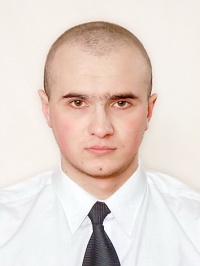 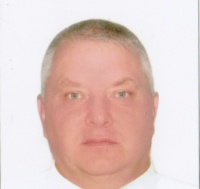 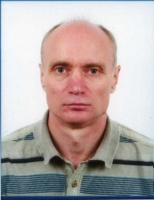 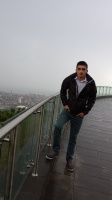 